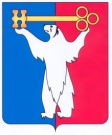 	АДМИНИСТРАЦИЯ ГОРОДА НОРИЛЬСКА КРАСНОЯРСКОГО КРАЯПОСТАНОВЛЕНИЕ01.04.2019                                            г. Норильск                                                 № 132О внесении изменений в постановление Администрации города Норильска 
от 26.02.2018 № 75 В соответствии с Федеральным законом от 21.12.1994 № 68-ФЗ «О защите населения и территорий от чрезвычайных ситуаций природного и техногенного характера», Федеральным законом от 12.02.1998 № 28-ФЗ «О гражданской обороне», Приказом Министерства Российской Федерации по делам гражданской обороны, чрезвычайным ситуациям и ликвидации последствий стихийных бедствий от 01.10.2014 № 543 «Об утверждении Положения об организации обеспечения населения средствами индивидуальной защиты»,ПОСТАНОВЛЯЮ:1. Внести в постановление Администрации города Норильска от 26.02.2018 №75 «Об обеспечении неработающего населения муниципального образования город Норильск средствами индивидуальной защиты» (далее - Постановление) следующие изменения:1.1. План распределения и выдачи имущества гражданской обороны, утверждённый Постановлением, изложить в редакции согласно приложению к настоящему постановлению. 2. Опубликовать настоящее постановление в газете «Заполярная правда» 
и разместить его на официальном сайте муниципального образования город Норильск.Глава города Норильска							       Р.В. АхметчинПриложениек постановлениюАдминистрации города Норильскаот 01.04.2019 № 132    УТВЕРЖДЕНпостановлениемАдминистрации города Норильскаот 26.02.2018 № 75ПЛАНраспределения и выдачи имущества гражданской обороны Организация выдачи имущества гражданской обороны Красноярского края со складов хранения на пункты выдачи средств индивидуальной защиты* - количество СИЗ указано с учетом 5% запаса для обеспечения подбора по размерам и замены неисправных СИЗ,  	а также с учетом 10% запаса для обеспечения временно проживающего населения(Основание: пункт 9 приказа МЧС России от 01.10.2014 № 543).Организация выдачи средств индивидуальной защиты населению с пунктов выдачи средств индивидуальной защитыНаименование складов хранения имущества ГО, место их расположенияНаименование получателей имущества – организации, на базе которых создаются ПВ СИЗНаименование и количество получаемого на каждый ПВ СИЗ имущества (штук) *Время получения имущества на складе (начало-конец)Выделяемые силы и средства для погрузки и вывоза имущества со складовВыделяемые силы и средства для погрузки и вывоза имущества со складовНаименование складов хранения имущества ГО, место их расположенияНаименование получателей имущества – организации, на базе которых создаются ПВ СИЗНаименование и количество получаемого на каждый ПВ СИЗ имущества (штук) *Время получения имущества на складе (начало-конец)Автотранспорт (наименование, количество)Погрузочные командыСклад № 26 ТПЦ-1 ПЕСХ ЗФ ПАО «ГМК «Норильский никель»ПВ СИЗ № 1МБОУ «Лицей № 3» корпус 1	г. Норильск, ул. Комсомольская, 27-ател. 46-17-36 (приемная)тел. 46-74-23 (вахта)ГП-5 – 1690 шт. (43 ящика)КЗД-6 – 182 шт. (31 ящик)Ч + 4 час – Ч + 7,3 часМБУ «Автохозяйство»Грузовой фургон ГАЗ-33106 – 2 ед. (загрузка 74 ящика)6 чел. от МУП ТПО «ТоргСервис»Склад № 26 ТПЦ-1, ПЕСХ ЗФ ПАО «ГМК «Норильский никель»ПВ СИЗ № 2 МБОУ «Средняя школа № 1» корпус 2, г. Норильск, ул. Севастопольская, 8-ател. 42-90-28 (приемная)тел. 42-90-04 (вахта)ГП-5 – 331 шт. (9 ящиков)КЗД-6 – 34 шт. (6 ящиков)Ч + 4 час – Ч + 5,5 часМБУ «Автохозяйство» Грузовой фургон ГАЗ-33106 – 1 ед.(загрузка 15 ящиков)6 чел. от МУП ТПО «ТоргСервис»Склад № 26 ТПЦ-1, ПЕСХ ЗФ ПАО «ГМК «Норильский никель»ПВ СИЗ № 3МБОУ «Средняя школа № 21»г. Норильск, ул. Хантайская, д. 17тел. 43-28-44 (приемная)тел. 43-28-35 (вахта)ГП-5 – 1079 шт. (27 ящиков)КЗД-6 – 116 шт. (20 ящиков)Ч + 4 час – Ч + 5,5 часМБУ «Автохозяйство» Грузовой фургон ГАЗ-33106 – 1 ед.(загрузка 47 ящиков)6 чел. от МУП ТПО «ТоргСервис»№ПВ СИЗСроки выдачи начало-окончание(Ч + __ час – Ч+ __час) Наименование и количество СИЗ (шт.)Наименование и количество СИЗ (шт.)Наименование и количество СИЗ (шт.)Наименование и количество СИЗ (шт.)Наименование и количество СИЗ (шт.)Места размещения ПВ СИЗ(наименование организации, ее адрес, количество личного состава, техники для обеспечения работ)№ПВ СИЗСроки выдачи начало-окончание(Ч + __ час – Ч+ __час) Взрослое населениеДети до 1,5 годаДети от 1,5 до 7 летДети от 7 до 17 летМедицинские СИЗМеста размещения ПВ СИЗ(наименование организации, ее адрес, количество личного состава, техники для обеспечения работ)1Ч + 7 час – Ч + 13 час146917385815651220 МБОУ «Лицей № 3» корпус 1	г. Норильск, ул. Комсомольская, 27-аЛичный состав «Лицей № 3» корпус 1 – 20 чел., техника МБУ «Автохозяйство» – 1 ед.2Ч + 6 час – Ч + 12 час28732152285227МБОУ «Средняя школа № 1» корпус 2, г. Норильск, ул. Севастопольская, 8-а. Личный состав МБОУ «Средняя школа № 1» – 20 чел., техника МБУ «Автохозяйство» – 1 ед.3Ч + 6,5 час – Ч + 9,5 час938111576875750МБОУ «Средняя школа № 21», г. Норильск, ул. Хантайская, д. 17Личный состав МБОУ «Средняя школа № 21» – 20 чел., техника МБУ «Автохозяйство» – 1 ед.